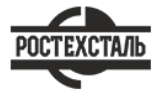 ГОСТ 1198-93Ленты асбестовые тормозные. Технические условияСтатус: действующийВведен в действие: 1996-07-01Подготовлен предприятием ООО «Ростехсталь» - федеральным поставщиком металлопрокатаСайт www.rostechstal.ru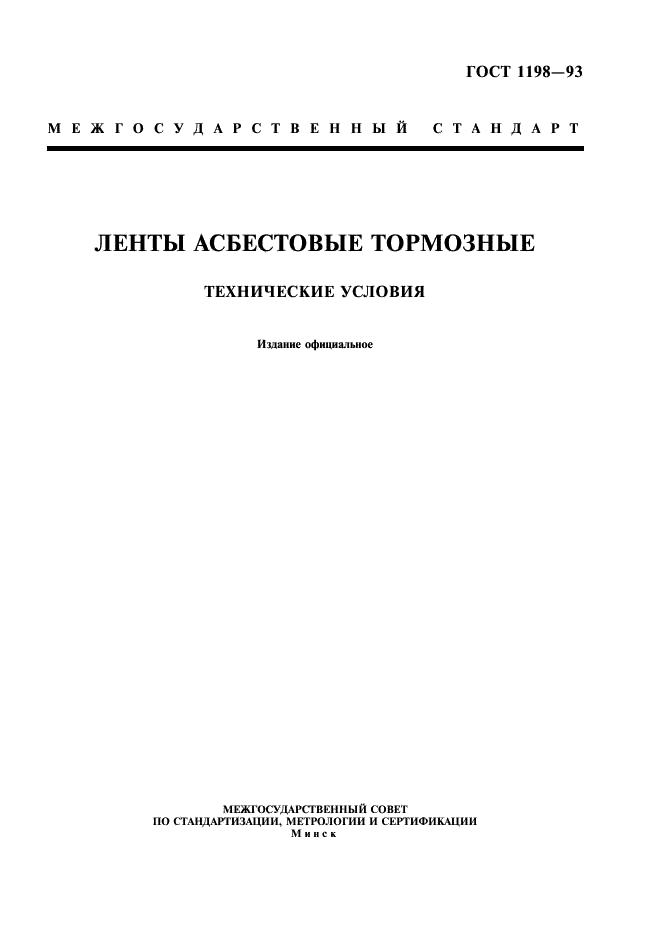 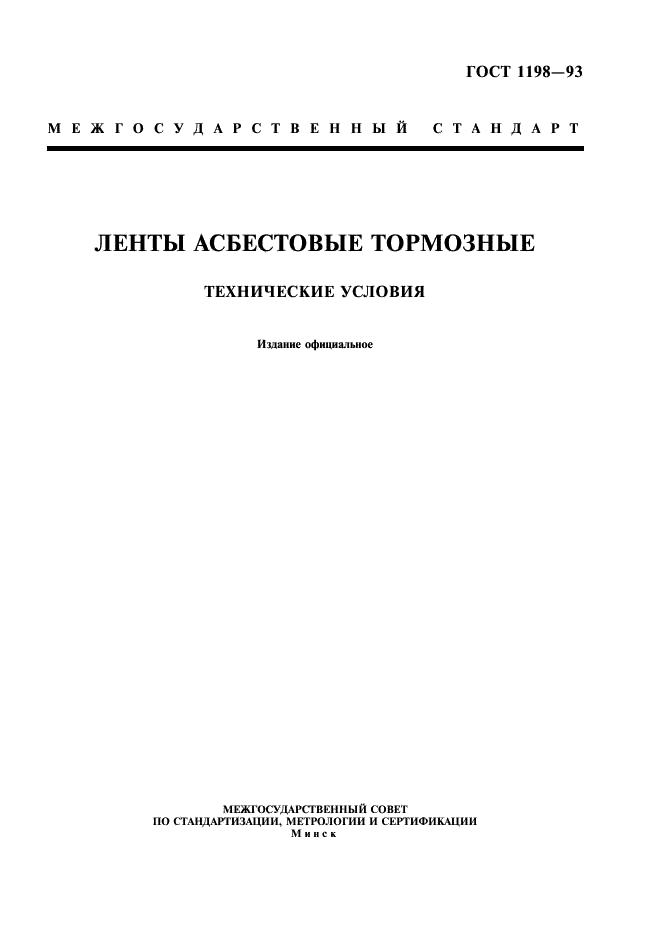 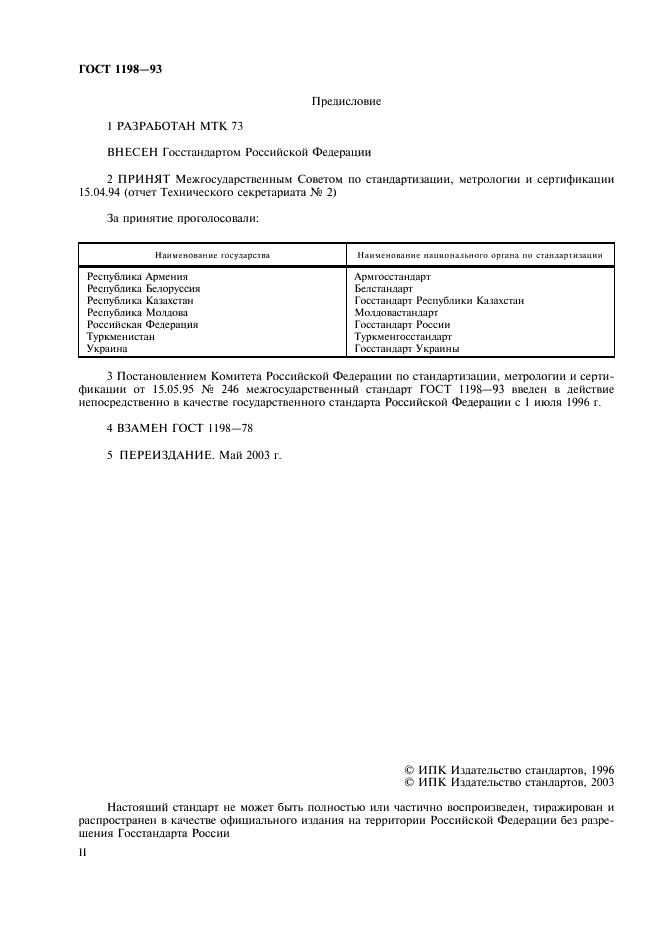 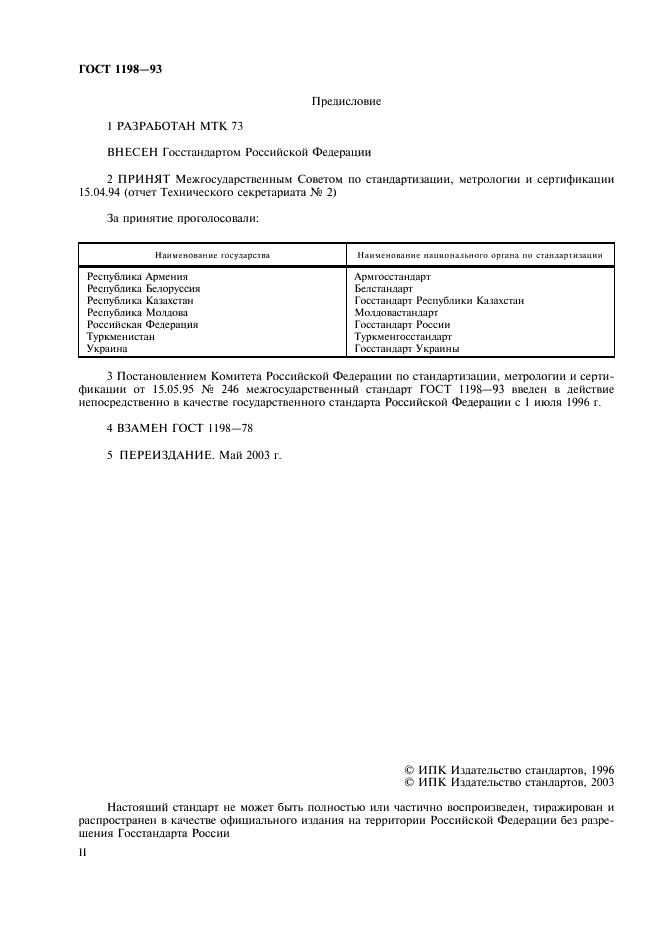 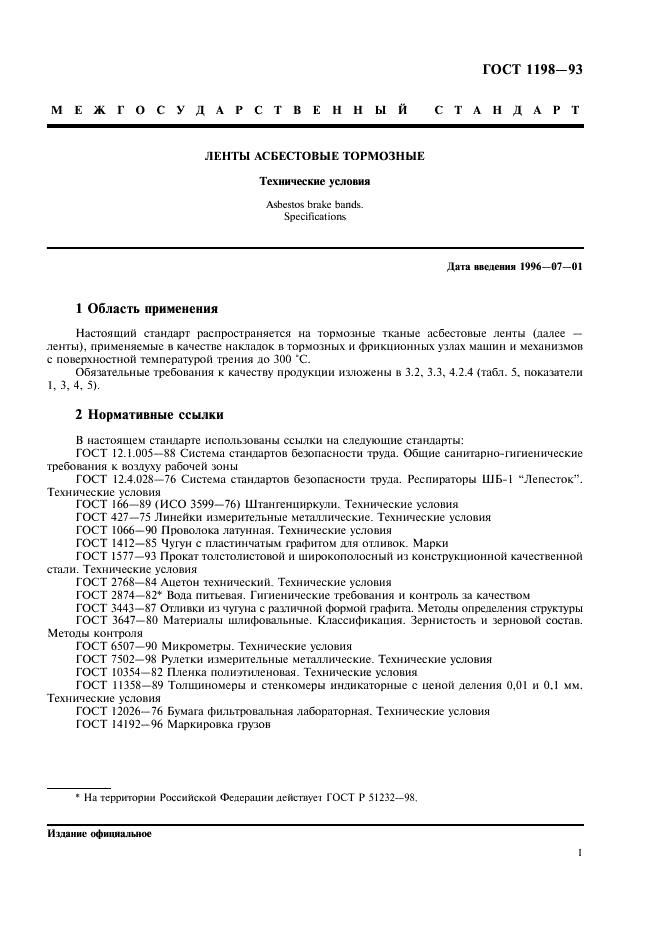 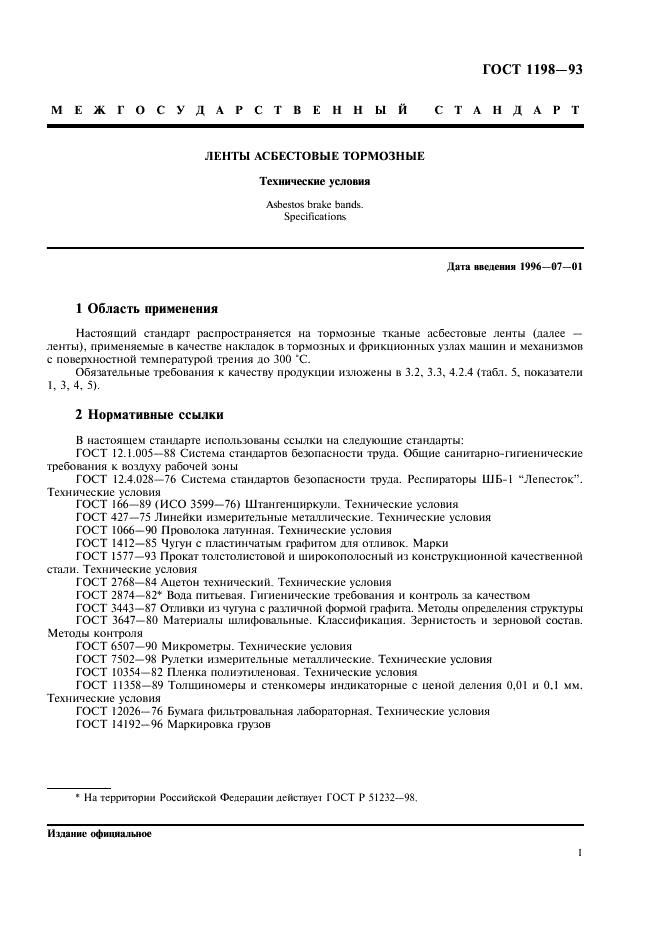 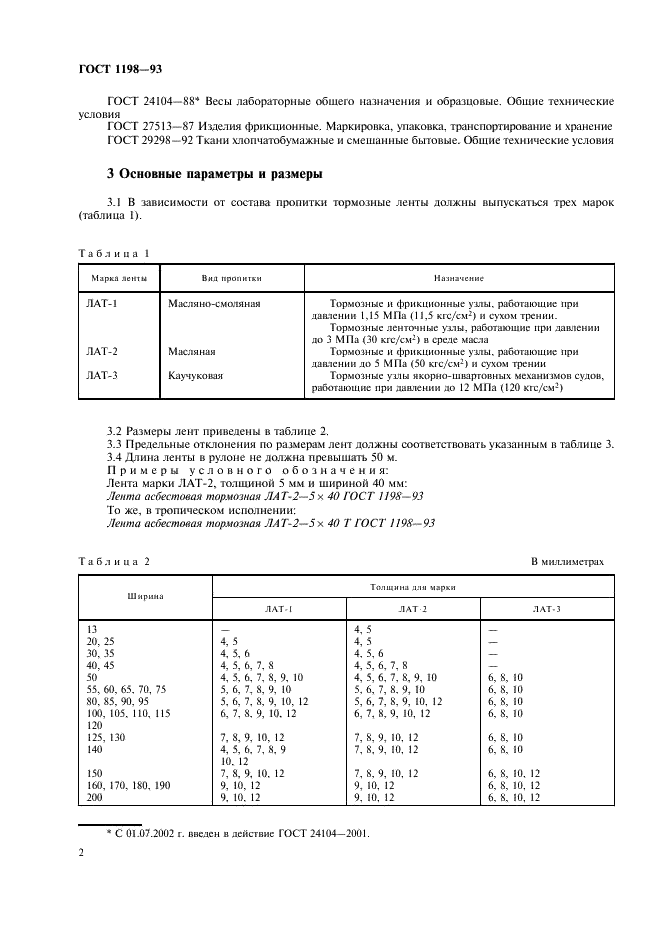 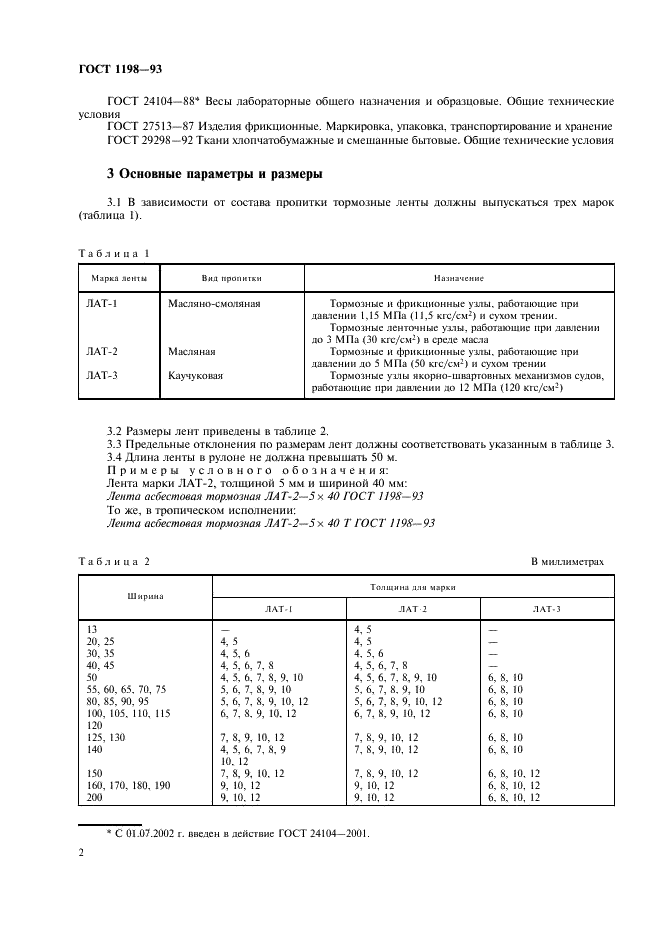 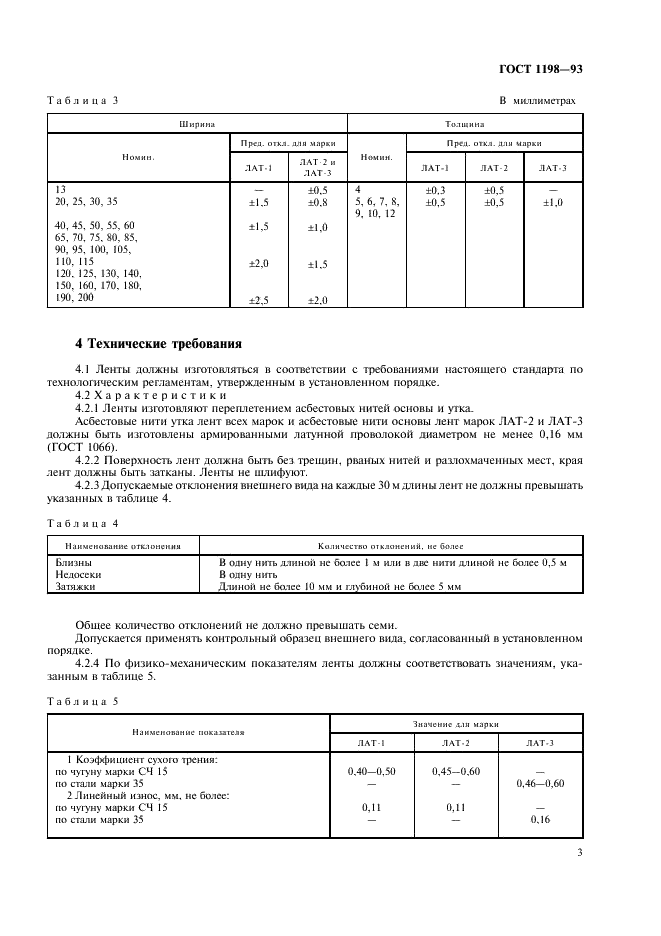 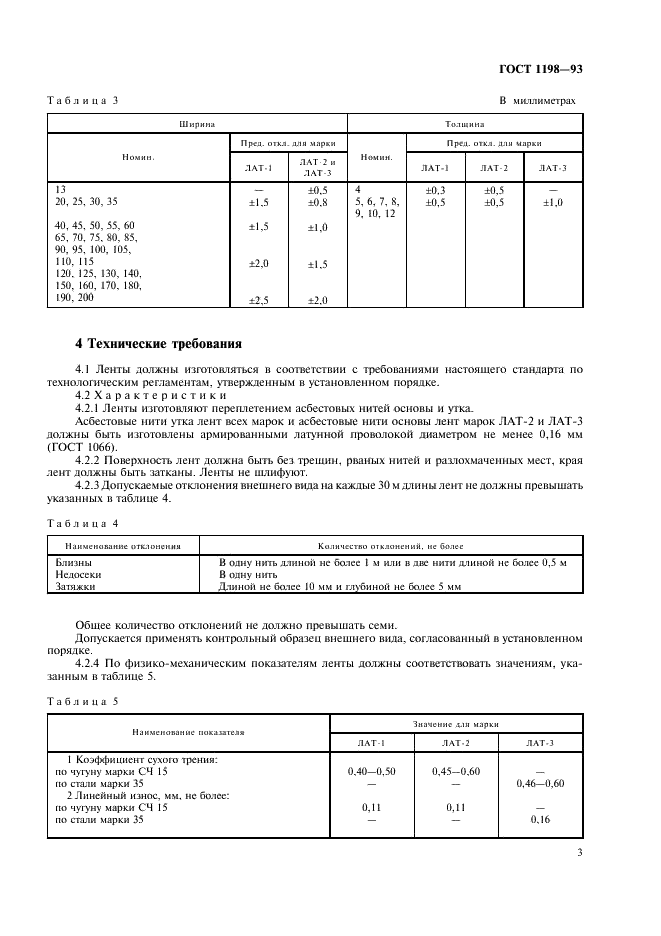 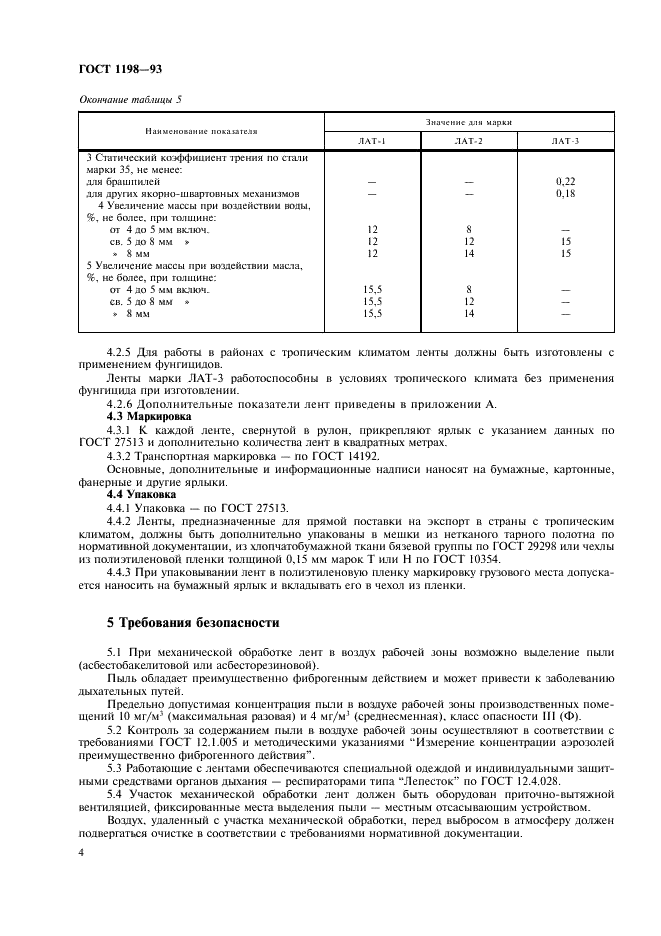 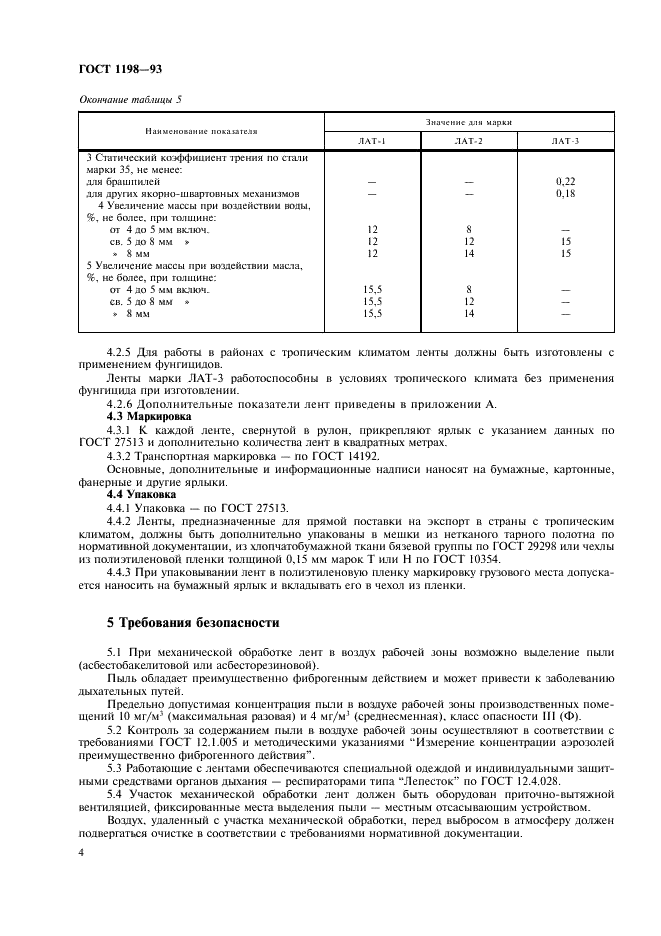 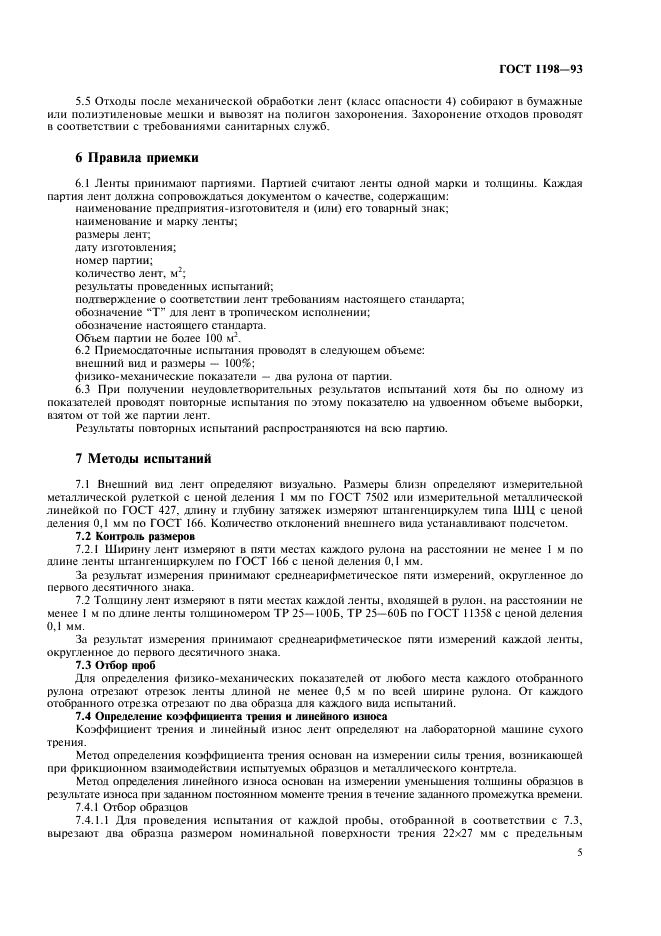 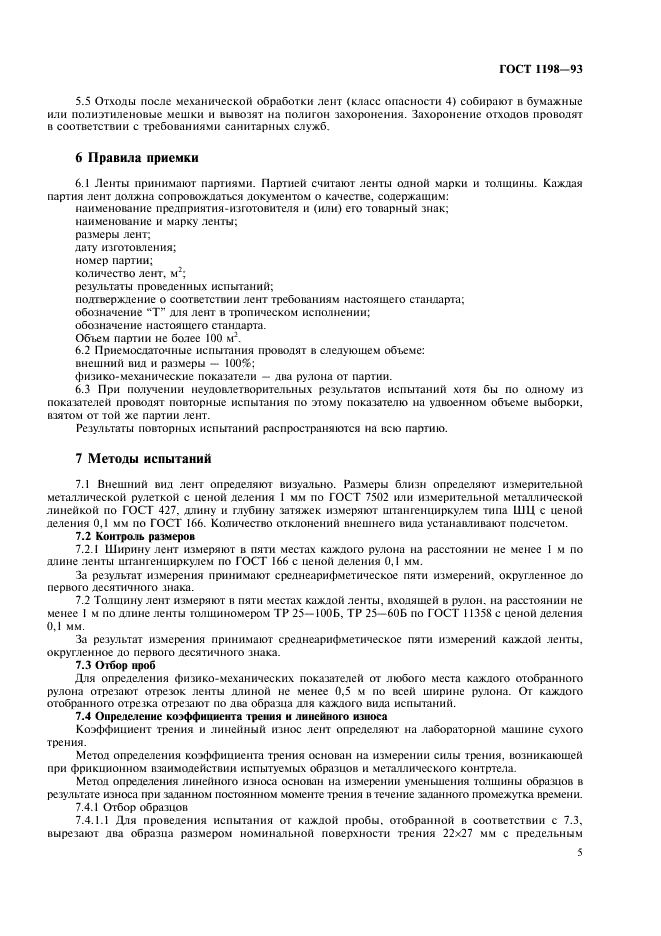 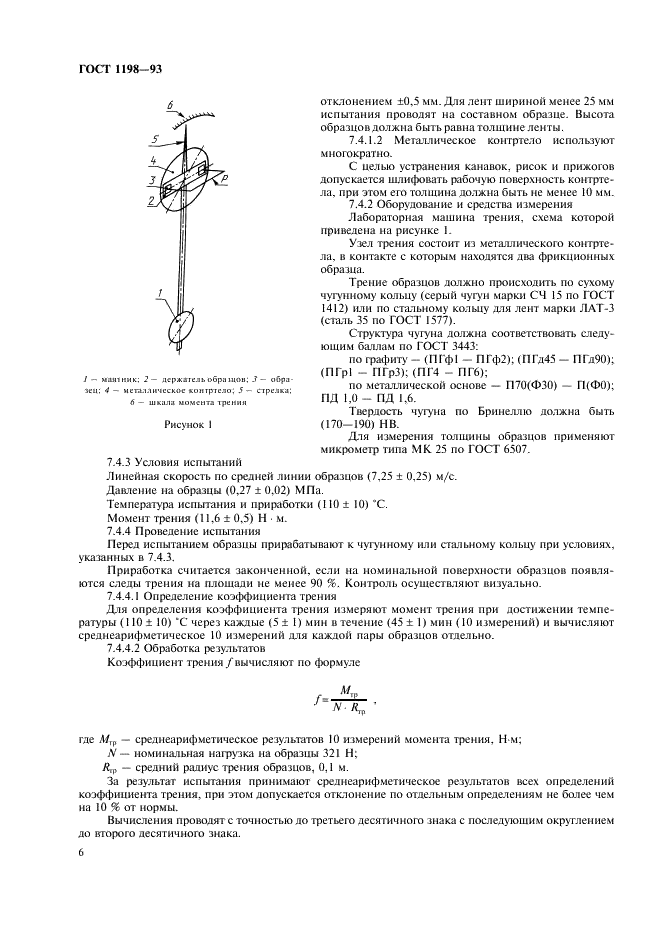 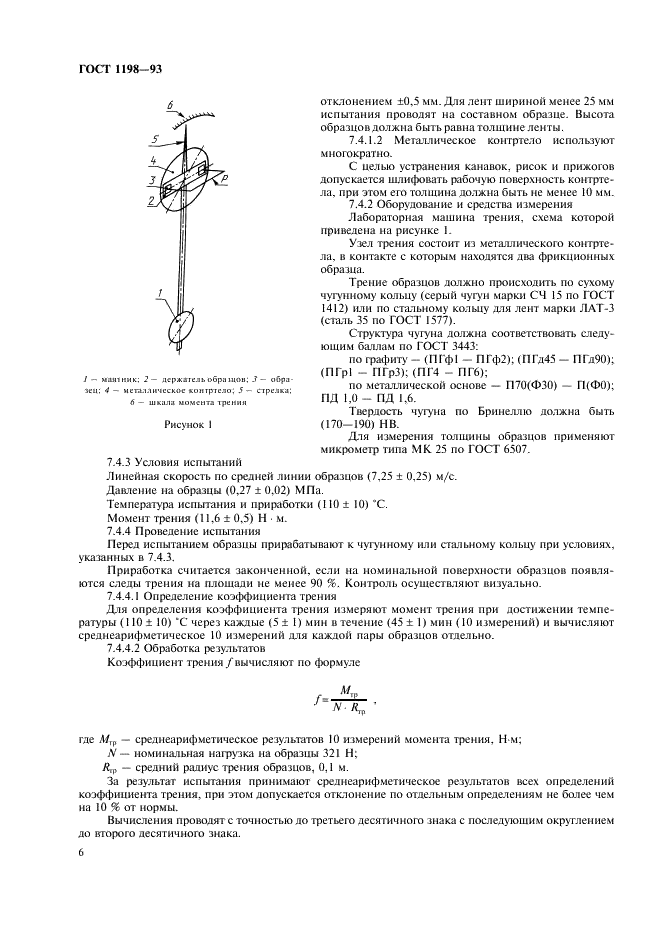 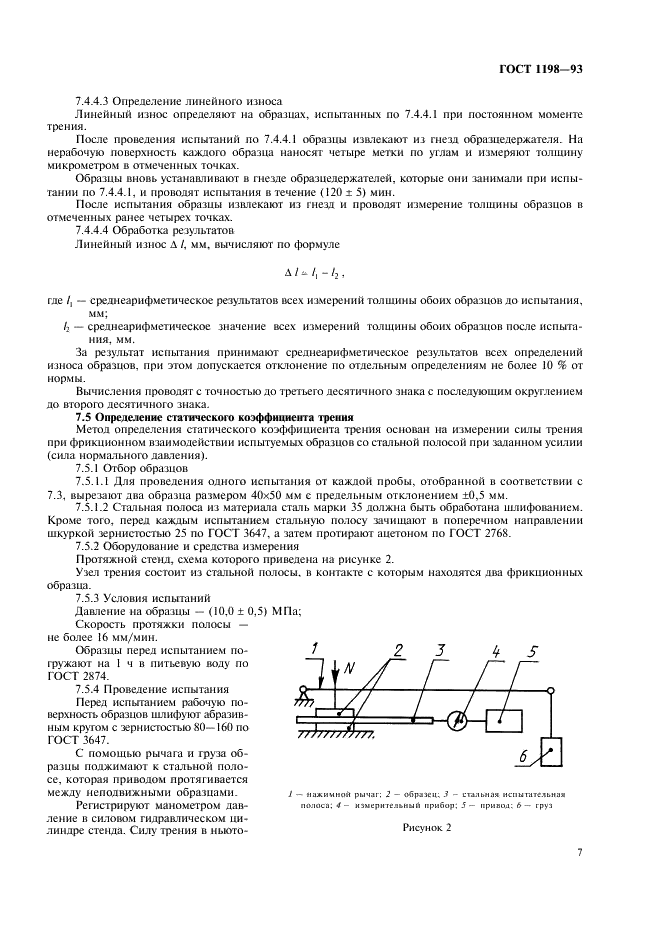 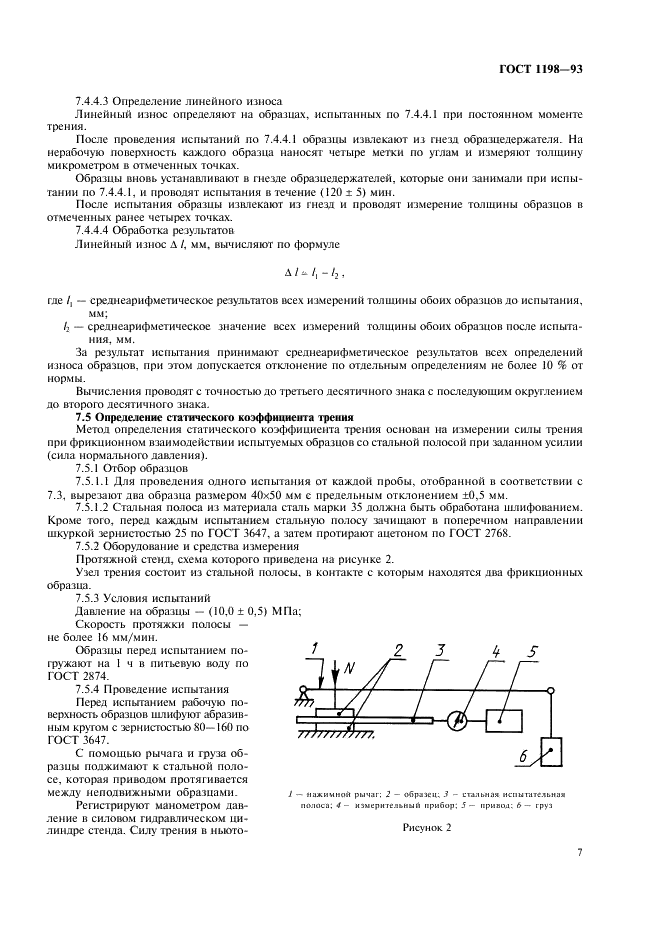 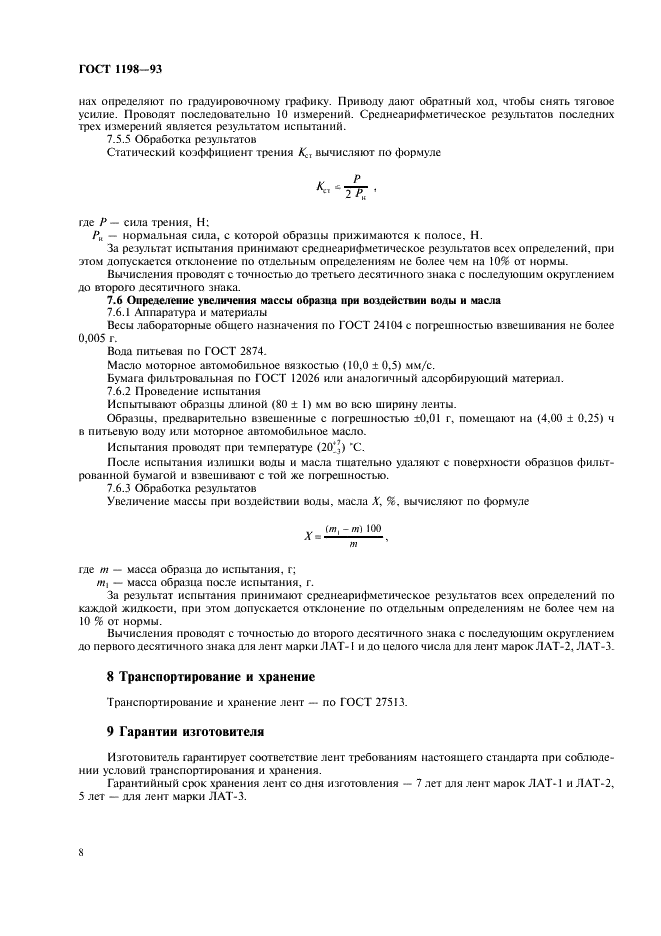 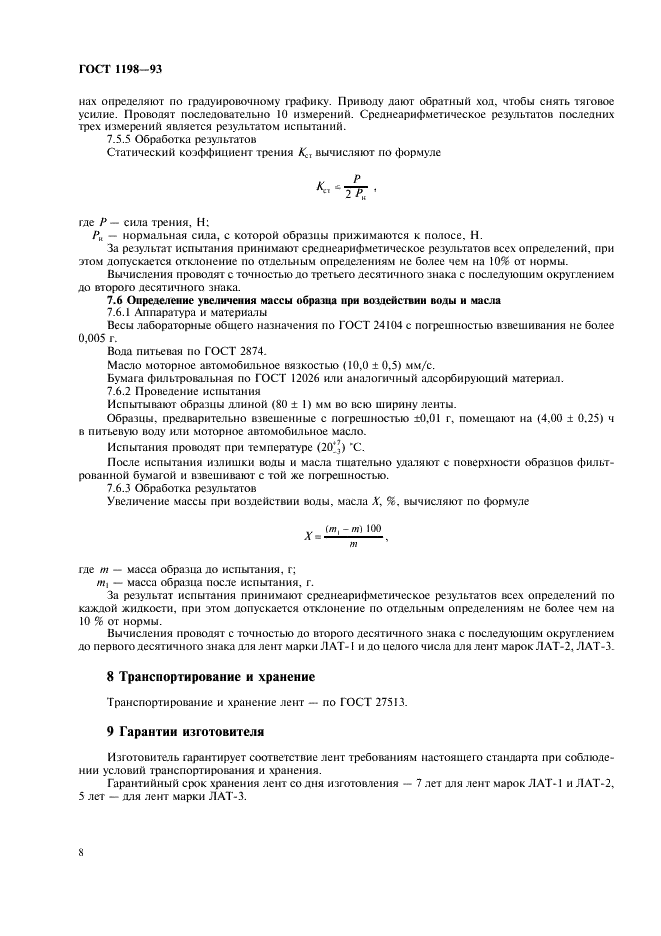 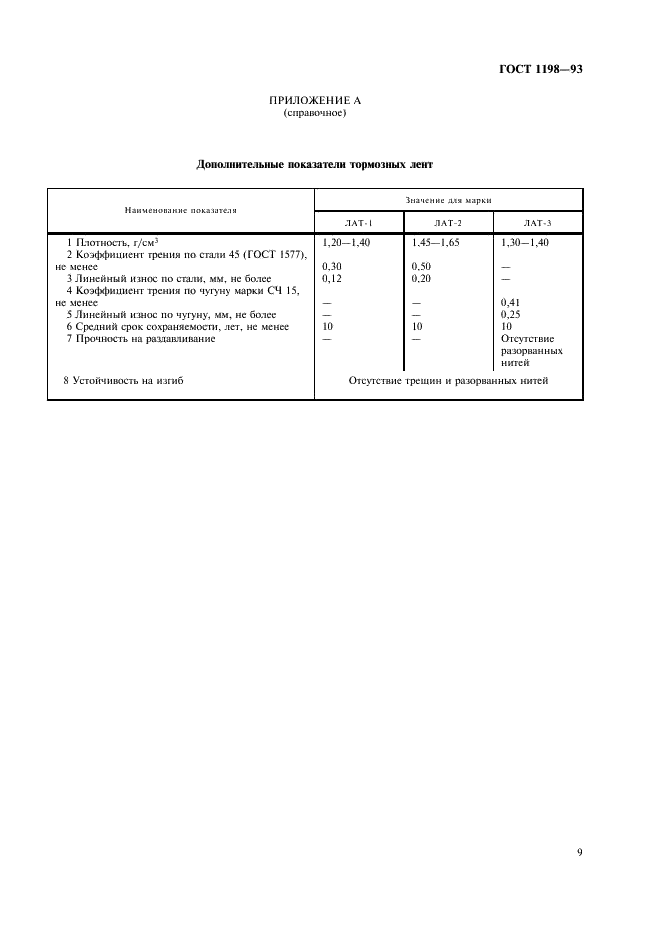 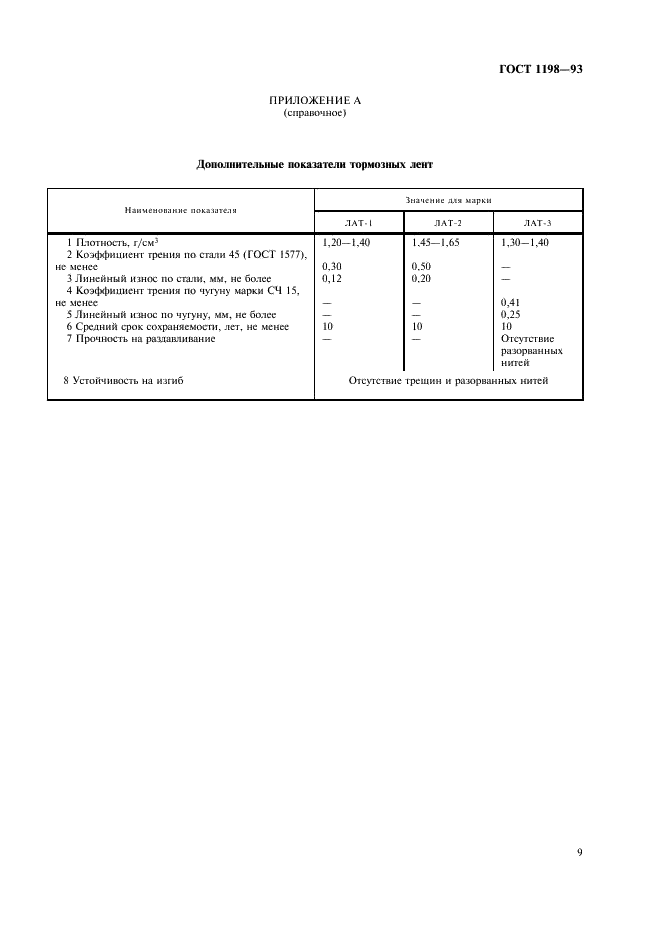 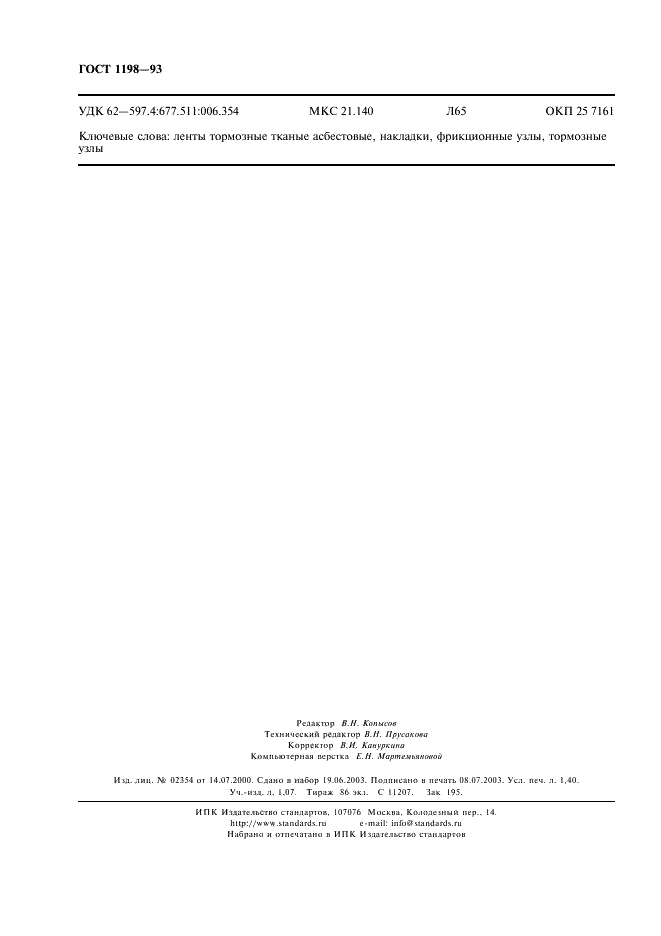 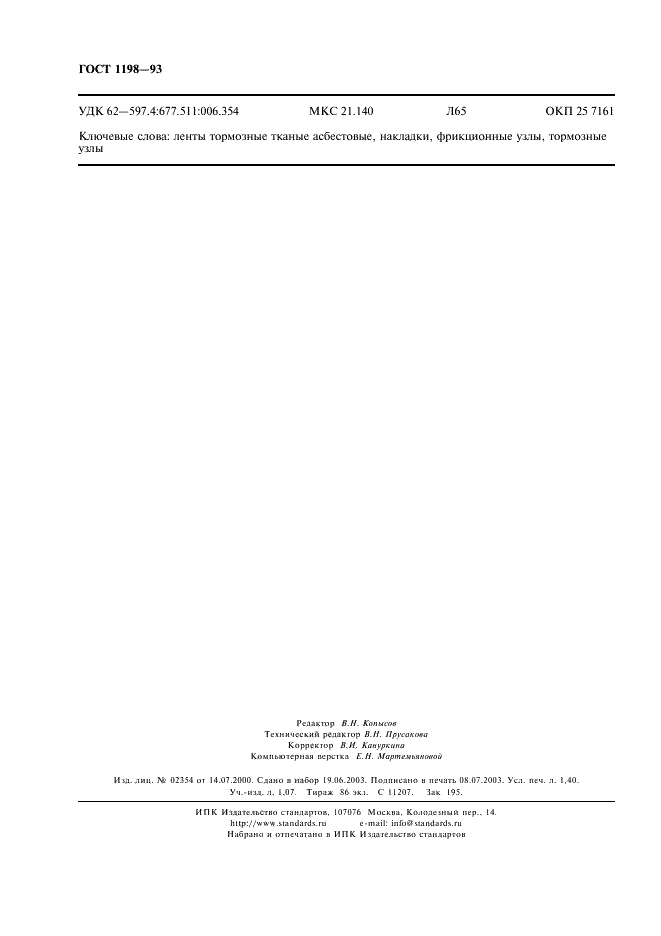 